Psalm 23Herr, du bist mein Hirt.Bei dir bin ich gern.Ich fasse deine Hand.Du kennst den Weg.Ich habe keine Angst.Du bist ja bei mir.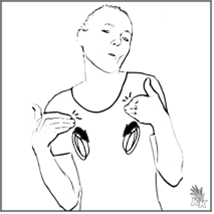 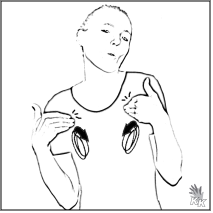 